Partijen 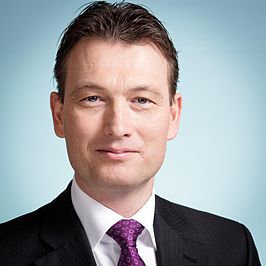 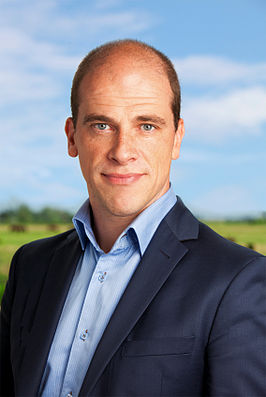 VVD = Halbe ZijlstraPVDA = Diederik Samson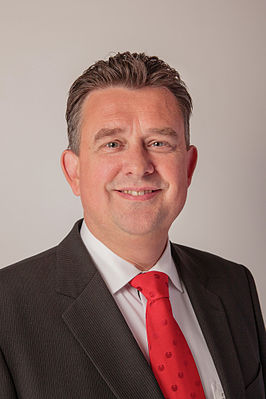 SP = Emile RoemerPVV = Geert Wilders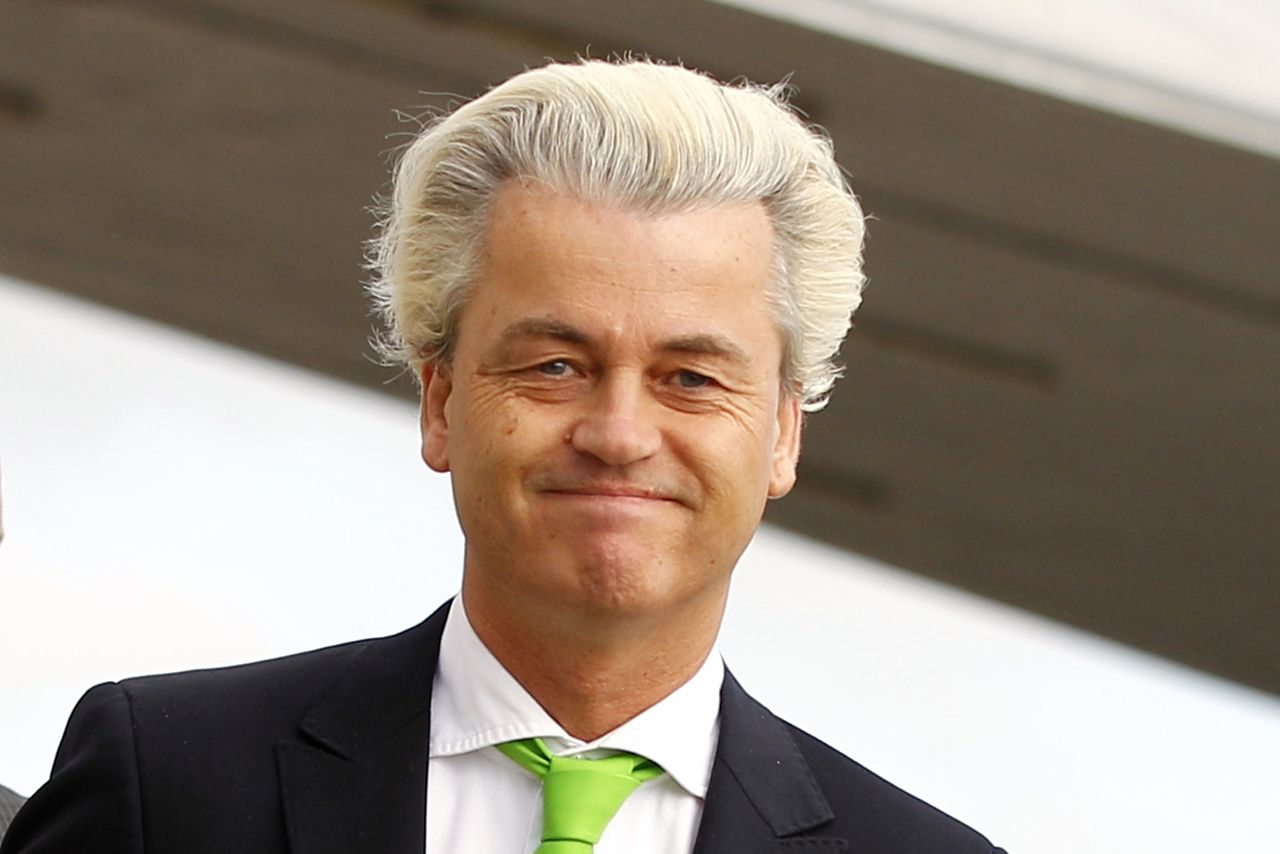 Groen Links = Jesse klaver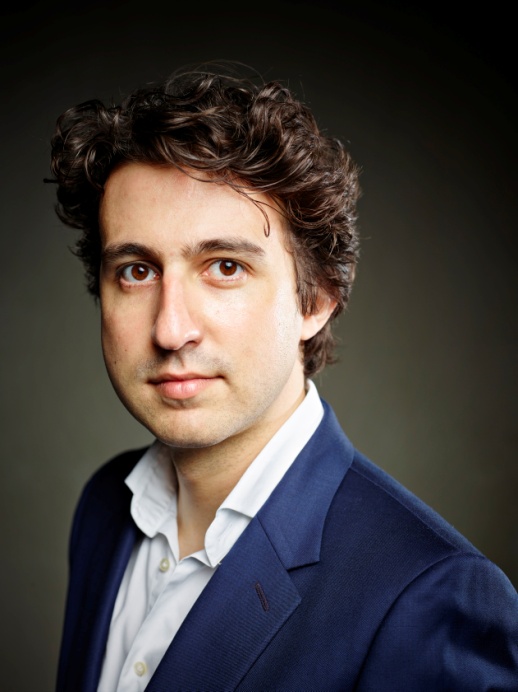 Christen Unie = Gert-Jan Segers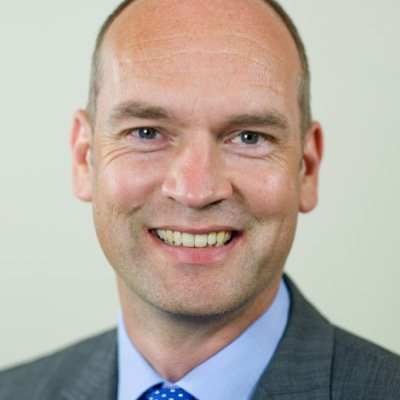 CDA = Sybrand van Haersma  Buma   D66 = Alexander Pechtold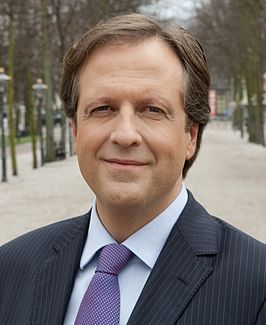 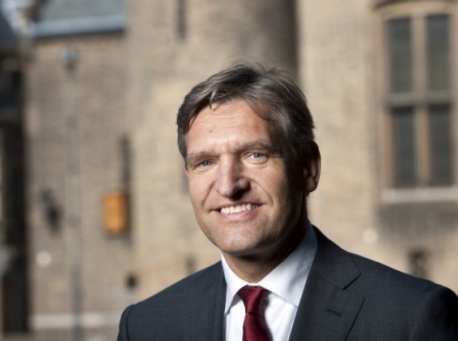 Partij voor de Dieren = Marianne Thieme    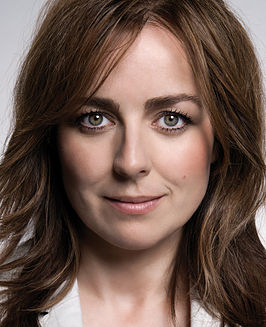 